  Συμπληρωματικά σχόλιαΕΥΡΙΠΙΔΗ, ΕΛΕΝΗ Πρόλογος( στ. 1-83)► Είναι ο πρώτος λόγος του υποκριτή και προηγείται της εισόδου του Χορού. Με αυτόν τα δρώντα πρόσωπα : α)συστήνονται στους θεατές( δηλώνουν το όνομά τους, δίνουν στοιχεία που αφορούν την προσωπικότητά τους, την καταγωγή τους, την τωρινή τους θέση, αλλά και το παρελθόν τους)→ κάτι σαν το «πρόγραμμα» στα  θέατρα σήμερα. β) εντάσσουν τους θεατές στην υπόθεση του έργου: οι θεατές είναι αναγκαίο να γνωρίζουν την προϊστορία του δράματος ώστε να κατατοπιστούν. γ) ο τραγικός ποιητής προσπαθεί να καλύψει με λόγια όσα δεν μπορεί να παρουσιάσει ή όσα δεν μπορούν οι θεατές να δουν εξαιτίας της απόστασης από το λογείο.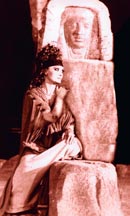 1η Σκηνή (1-82): Αφηγηματικός μονόλογος Ελένης ΠΕΡΙΕΧΟΜΕΝΟ ΕΝΟΤΗΤΑΣ - Ο τόπος και οι άνθρωποι (τι προσδοκίες δημιουργούν τα ονόματα: Θεοκλύμενος, Θεονόη;) - Η ταυτότητα της ηρωίδας (αυτοπαρουσίαση) - Τα βάσανα της Ελένης στο παρελθόν - Τα βάσανα της Ελένης στο παρόν ΚΑΙΝΟΤΟΜΙΕΣ ΕΥΡΙΠΙΔΗ Η «καινή» Ελένη στην Αίγυπτο Ο ρόλος των θεών στη μοίρα της Ελένης (η Ήρα οργίζεται με την εκλογή του Πάρη, οπότε στην Τροία στέλνει το είδωλο της Ελένης και όχι την ίδια) Ο Πρωτέας βασιλιάς της Αιγύπτου, με παιδιά το Θεοκλύμενο και τη Θεονόη Ι. ΑΦΗΓΗΜΑΤΙΚΕΣ ΤΕΧΝΙΚΕΣ – ΣΚΗΝΟΘΕΣΙΑ Σκηνοθετικοί και σκηνογραφικοί δείκτες ενσωματωμένοι στο κείμενο (στοιχεία όψης) τόπος: η Αίγυπτος - τάφος Πρωτέα - η Ελένη φτάνει ικέτισσα στον τάφο - πληροφορίες για το κάστρο (παλάτι Θεοκλύμενου) ΙΙ. ΙΔΕΕΣ Σκεπτικισμός του Ευριπίδη: προτιμά τις ορθολογικές ερμηνείες των φαινομένων, επηρεάζεται από τις ιδέες των Σοφιστών (στοιχεία διάνοιας) - για τις πλημμύρες του Νείλου (=φυσική, λογική εξήγηση) - η λέξεις «φήμη», «τάχα», «αν είναι αλήθεια» εκφράζουν την αμφισβήτηση της ηρωίδας για τη θεϊκή καταγωγή της Η αντίθεση φαίνεσθαι / είναι - το θέμα της ομορφιάς: θεωρείται πηγή ευτυχίας που όμως φέρνει δυστυχία στην ηρωίδα - το όνομα / το σώμα - Πρόφαση για την πρόκληση του Τρωικού πολέμου: η αρπαγή της «Ελένης» ≠ Αιτία του πολέμου: η απόφαση του Δία να μειώσει τον πληθυσμό των ανθρώπων και να τιμήσει τον Αχιλλέα ΙΙΙ. ΧΑΡΑΚΤΗΡΕΣ (στοιχεία ήθους)  Το ήθος της ηρωίδας (η γνώμη των Ελλήνων για την Ελένη που ακολουθεί την εικόνα της Ελένης της παράδοσης διαφέρει από το ήθος της Ελένης σύμφωνα με τον Ευριπίδη) η Ελένη του Ευριπίδη - συζυγική πίστη - ομοιότητα Ελένης - Πηνελόπης (πιστές σύζυγοι/οι άνδρες για χρόνια μακριά λόγω του Τρωικού πολέμου/ μνηστήρες πιέζουν/ καθυστερούν το γάμο με τέχνασμα: αργαλειός-ικεσία) - ηθικός κώδικας τιμής η Ελένη της παράδοσης (και η γνώμη των Ελλήνων για την Ελένη) - άπιστη σύζυγος - αιτία του πολέμου και του θανάτου πολλών ανδρών  Η τραγικότητα της ηρωίδας: μετάπτωση από την ευτυχία στη δυστυχία, η ηρωίδα θύμα των θεών, δεν ελέγχει τη μοίρα της, πιέζεται από υπέρτερες δυνάμεις *περιπέτειες της Ελένης στο παρελθόν: - οργή της Ήρας για την εκλογή του Πάρη → ο Πάρης μεταφέρει το είδωλο της Ελένης στην Τροία - πόλεμος Ελλήνων-Τρώων εξαιτίας της Ελένης - μεταφορά της Ελένης στην Αίγυπτο από τον Ερμή μέσα σε μια νεφέλη * προβλήματα της Ελένης στο παρόν - το κακό όνομα της Ελένης και το μίσος για αυτήν ανάμεσα στους Έλληνες (τη θεωρούν αιτία του πολέμου/ αιτία του θανάτου πολλών ανδρών/ άπιστη σύζυγο) - ο Θεοκλύμενος την πιέζει για να την παντρευτεί → ικεσία Ελένης Αποτέλεσμα: «Τι να την κάνω τη ζωή πια;» προκαλεί στους θεατές έλεο και φόβο  Η «Ελένη» είναι δραματικό έργο προορισμένο να παρασταθεί. Τρόπος σύστασης προσώπων: Η Ελένη και ο Τεύκρος αυτοπαρουσιάζονται ώστε να είναι αναγνωρίσιμα. Επίσης, πρέπει να σκεφτούμε το δραματικό χώρο και το σκηνικό. Οι θεατές βλέπουν μια γυναίκα στη μέση της σκηνής. Καταλαβαίνουν ότι πρέπει να πρόκειται για πολύ σπουδαίο πρόσωπο. Ακολουθεί η αυτοπαρουσίαση της Ελένης οπότε λύνεται η απορία τους για την ταυτότητα του προσώπου. Το ίδιο ισχύει και στη 2η σκηνή. Ο Τεύκρος μπαίνει από τη δεξιά πάροδο υποδηλώνοντας στους θεατές ότι έρχεται από το λιμάνι. Κι εκείνος αυτοπαρουσιάζεται αλλά δίνει επιπλέον πληροφορίες για το ανάκτορο και το βωμό. Ο Σοφοκλής είναι εκείνος που εισήγαγε τη σκηνογραφία στο θέατρο και δίνει τις σκηνογραφικές πληροφορίες για να πληροφορήσει καλύτερα το κοινό.Το θέμα του πολέμου. Πολλές φορές στον Πρόλογο, αλλά και σε ολόκληρο το έργο, θίγεται το θέμα του πολέμου. Υπάρχουν αναφορές στα μυθολογικά «αίτια», στις απώλειες και στη ματαιότητα του πολέμου. Οι αναφορές αυτές παραπέμπουν βέβαια στο ιστορικό πλαίσιο του έργου (Σικελική εκστρατεία και καταστροφή). Η διάσταση με την οποία παρουσιάζεται ο πόλεμος (αντιηρωική, αντιεπική) γίνεται αισθητή μέσα από την κατάσταση του Τεύκρου (νικητής αλλά και παράλληλα εξόριστος και ανέστιος).ΕΥΡΙΠΙΔΗ ΕΛΕΝΗ (412 π.Χ.) - ΠΡΟΛΟΓΟΣ 2η Σκηνή (83-195): Διάλογος Ελένης – Τεύκρου 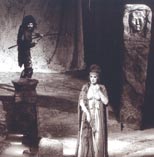 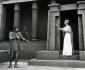 ΠΕΡΙΕΧΟΜΕΝΟ ΕΝΟΤΗΤΑΣ - Η είσοδος του Τεύκρου – η ταυτότητά του - Οι πληροφορίες του Τεύκρου (για: Τροία, Έλληνες, Ελένη, την οικογένειά της) - Ο σκοπός του ταξιδιού του Τεύκρου και η αποχώρησή του (ο τρόπος που τον αντιμετωπίζει η Ελένη) Οι σημαντικές πληροφορίες του Τεύκρου: - ανακοίνωση του τέλους του Τρωικού πολέμου και της καταστροφής της Τροίας - θάνατος Αχιλλέα και Αίαντα - φήμη για θάνατο Μενέλαου - επιβεβαίωση του μίσους των Ελλήνων για την Ελένη - πληροφορία για το θάνατο της μητέρας της Ελένης και των αδερφών της (εξαιτίας της) Ι. ΑΦΗΓΗΜΑΤΙΚΕΣ ΤΕΧΝΙΚΕΣ – ΣΚΗΝΟΘΕΣΙΑ Σκηνοθετικοί και σκηνογραφικοί δείκτες (στοιχεία όψης) - κάστρο, στοές, θριγκοί, παλάτι πλούσιου άρχοντα (στ. 83-86) - η σκευή του Τεύκρου: «με τούτη τη σαΐτα» (στ. 94) - κατάσταση Τεύκρου: «γιατί δυστυχισμένε μ’ αποστράφηκες έτσι...» (στ. 98-99) ..\PP0586V0002v01(3).movΣτιχομυθία - γρήγορος διάλογος ανά στίχο, που εκφράζει τη συναισθηματική ένταση - αγωνία των ηρώων και τη μεταφέρει στον θεατή, γοργός ρυθμός, δράση, πληροφορίες Δραματικός ρόλος της σκηνής με τον Τεύκρο α) Η επιλογή του Τεύκρου - Είναι από τους λίγους φημισμένους ήρωες - επιζώντες του Τρωικού πολέμου (επικός ήρωας, όχι τυχαίο πρόσωπο) - Οι πληροφορίες πρέπει να δοθούν από υπεύθυνο και αξιόπιστο πρόσωπο (συμμετείχε ο ίδιος στα γεγονότα του Τρωικού πολέμου) - Η κοινή Μοίρα που έχει με την Ελένη - Νικητής αλλά παράλληλα εξόριστος και ανέστιος - Έμμεση αναφορά στο βασιλιά της Κύπρου Ευαγόρα - Κοινή Μοίρα Ελένης – Τεύκρου - είναι θύματα πολέμου - είναι θύματα μιας «κρίσης» («κρίση του Πάρη» για την ομορφότερη θεά & «κρίση περί των όπλων» για τα όπλα του Αχιλλέα) - σημαδεύονται και οι δύο από την απώλεια αγαπημένων προσώπων - απώλεια της πατρίδας (βρίσκονται αποδιωγμένοι ή εξόριστοι σε ξένο τόπο) - περιέπεσαν απότομα από την ευτυχία στη δυστυχία - δεν ορίζουν οι ίδιοι τη μοίρα τους - είναι τραγικά πρόσωπα - β) δραματική οικονομία - υπογραμμίζεται - εντείνεται η τραγικότητα της Ελένης (προκαλείται έλεος και φόβος στους θεατέςΤραγική ειρωνεία O διάλογος ανάμεσα στους δύο ήρωες βασίζεται σε μεγάλο βαθμό στην αντίθεση ανάμεσα στο είναι και το φαίνεσθαι, ανάμεσα στη γνώση και την άγνοια της αλήθειας! Καθένας από τους συνομιλητές γνωρίζει κάτι που αγνοεί ο άλλος. Έτσι προκύπτει η περίφημη τραγική ειρωνεία(ένα από τα πρόσωπα του δράματος ή και όλοι οι ήρωες αγνοούν την αλήθεια που γνωρίζουν οι θεατές, οπότε τα λόγια τους δεν έχουν το ίδιο νόημα για όλους), πράγμα που κάνει το θεατή να συμπάσχει και να αγωνιά για την ηρωίδα(έλεος και φόβος), β) επηρεάζει τις σκέψεις και τις επιλογές των ηρώων, γ) τονίζει ακόμη περισσότερο την τραγικότητα της Ελένης.